     Руководствуясь статьей 264.2 Бюджетного кодекса Российской           Федерации, статьей 30 Положения о бюджетной системе и бюджетном         процессе в муниципальном образовании сельском поселении «Озерный»,       утвержденного решением Совета СП «Озерный»  от 19.09.2012  № 1-4/22     администрация ПОСТАНОВЛЯЕТ:1. Утвердить отчет об исполнении бюджета МО СП «Озерный»  за       1 квартал 2019 года  по доходам в сумме  2 284 226 рублей  08  копеек и  по     расходам  2 216 003  рублей  52  копейки с превышением  доходов над       расходами (профицитом) бюджета МО СП «Озерный» в сумме 68 222           рублей 56  копеек согласно приложению № 1.2. Направить отчет об исполнении бюджета МО СП «Озерный» в   Совет сельского поселения «Озерный».3. Настоящее постановление подлежит размещению на официальном сайте  администрации сельского поселения «Озерный».2. Расходы бюджета                                       __________________________________АДМИНИСТРАЦИЯ СЕЛЬСКОГО ПОСЕЛЕНИЯ «ОЗЁРНЫЙ»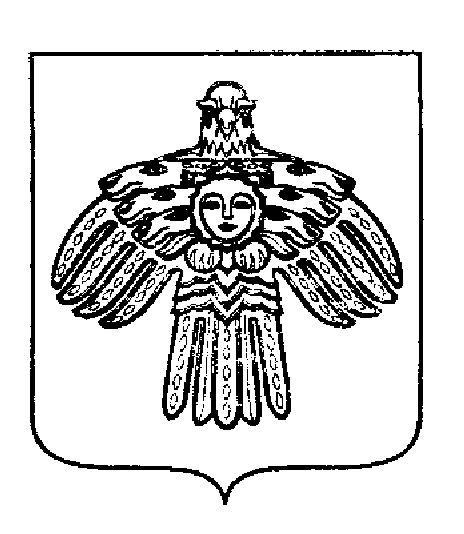 «ОЗЁРНЫЙ»СИКТ ОВМОДЧОМИНСААДМИНИСТРАЦИЯПОСТАНОВЛЕНИЕ ШУÖМПОСТАНОВЛЕНИЕ ШУÖМПОСТАНОВЛЕНИЕ ШУÖМ«17»  апреля    .п. Озёрный,  Республика Коми№ 7 Об утверждении отчета об исполнении бюджетаМО СП «Озерный» за 1 квартал 2019 годаГлава сельского поселения Глава сельского поселения                             К.Ю. ХохловПриложение №1  к постановлению  администрации сельского поселения «Озерный» от   17 апреля  2019 г. № 6Приложение №1  к постановлению  администрации сельского поселения «Озерный» от   17 апреля  2019 г. № 6Приложение №1  к постановлению  администрации сельского поселения «Озерный» от   17 апреля  2019 г. № 6ОТЧЕТ ОБ ИСПОЛНЕНИИ БЮДЖЕТАОТЧЕТ ОБ ИСПОЛНЕНИИ БЮДЖЕТАОТЧЕТ ОБ ИСПОЛНЕНИИ БЮДЖЕТАОТЧЕТ ОБ ИСПОЛНЕНИИ БЮДЖЕТАОТЧЕТ ОБ ИСПОЛНЕНИИ БЮДЖЕТАКОДЫКОДЫ  Форма по ОКУД  Форма по ОКУД  Форма по ОКУД05031170503117на 01.04.2019 г.на 01.04.2019 г.на 01.04.2019 г.на 01.04.2019 г.на 01.04.2019 г.                   Дата                   Дата                   Дата01.04.201901.04.2019             по ОКПО             по ОКПО             по ОКПО8979686589796865Наименование финансового органа:Наименование финансового органа:Управление финансов муниципального района "Печора"Управление финансов муниципального района "Печора"Управление финансов муниципального района "Печора"    Глава по БК    Глава по БК    Глава по БК992992Наименование публично-правового образования:Наименование публично-правового образования:Бюджет муниципального образования сельского поселения "Озерный"Бюджет муниципального образования сельского поселения "Озерный"Бюджет муниципального образования сельского поселения "Озерный"по ОКТМОпо ОКТМОпо ОКТМО8762042387620423Периодичность: годоваяПериодичность: годоваяЕдиница измерения: руб.Единица измерения: руб.             по ОКЕИ             по ОКЕИ             по ОКЕИ383383                                                 1. Доходы бюджета                                                 1. Доходы бюджета                                                 1. Доходы бюджета                                                 1. Доходы бюджета                                                 1. Доходы бюджетаНаименование показателяКод строкиКод дохода по бюджетной классификацииУтвержденные бюджетные назначенияИсполненопроцентные исполненияНеисполненные назначенияНаименование показателяКод строкиКод дохода по бюджетной классификацииУтвержденные бюджетные назначенияИсполненопроцентные исполненияНеисполненные назначенияНаименование показателяКод строкиКод дохода по бюджетной классификацииУтвержденные бюджетные назначенияИсполненопроцентные исполненияНеисполненные назначенияНаименование показателяКод строкиКод дохода по бюджетной классификацииУтвержденные бюджетные назначенияИсполненопроцентные исполненияНеисполненные назначенияНаименование показателяКод строкиКод дохода по бюджетной классификацииУтвержденные бюджетные назначенияИсполненопроцентные исполненияНеисполненные назначенияНаименование показателяКод строкиКод дохода по бюджетной классификацииУтвержденные бюджетные назначенияИсполненопроцентные исполненияНеисполненные назначенияНаименование показателяКод строкиКод дохода по бюджетной классификацииУтвержденные бюджетные назначенияИсполненопроцентные исполненияНеисполненные назначения12345 67Доходы бюджета - всего010X10 372 400,002 284 226,0822,028 088 173,92в том числе:НАЛОГОВЫЕ И НЕНАЛОГОВЫЕ ДОХОДЫ010000 10000000000000000715 000,00137 526,0819,23577 473,92НАЛОГИ НА ПРИБЫЛЬ, ДОХОДЫ010000 10100000000000000495 000,0096 096,6819,41398 903,32Налог на доходы физических лиц с доходов, источником которых является налоговый агент, за исключением доходов, в отношении которых исчисление и уплата налога осуществляются в соответствии со статьями 227, 227.1 и 228 Налогового кодекса Российской Федерации010182 10102010010000110495 000,0096 045,0919,40398 954,91Налог на доходы физических лиц с доходов, источником которых является налоговый агент, за исключением доходов, в отношении которых исчисление и уплата налога осуществляются в соответствии со статьями 227, 227.1 и 228 Налогового кодекса Российской Федерации (сумма платежа (перерасчеты, недоимка и задолженность по соответствующему платежу, в том числе по отмененному)010182 10102010011000110-95 997,30-Налог на доходы физических лиц с доходов, источником которых является налоговый агент, за исключением доходов, в отношении которых исчисление и уплата налога осуществляются в соответствии со статьями 227, 227.1 и 228 Налогового кодекса Российской Федерации (пени по соответствующему платежу)010182 10102010012100110-14,21-Налог на доходы физических лиц с доходов, источником которых является налоговый агент, за исключением доходов, в отношении которых исчисление и уплата налога осуществляются в соответствии со статьями 227, 227.1 и 228 Налогового кодекса Российской Федерации (суммы денежных взысканий (штрафов) по соответствующему платежу согласно законодательству Российской Федерации)010182 10102010013000110-33,58Налог на доходы физических лиц с доходов, полученных от осуществления деятельности физическими лицами, зарегистрированными в качестве индивидуальных предпринимателей, нотариусов, занимающихся частной практикой, адвокатов, учредивших адвокатские кабинеты, и других лиц, занимающихся частной практикой в соответствии со статьей 227 Налогового кодекса Российской Федерации010182 10102020010000110-43,32-Налог на доходы физических лиц с доходов, полученных от осуществления деятельности физическими лицами, зарегистрированными в качестве индивидуальных предпринимателей, нотариусов, занимающихся частной практикой, адвокатов, учредивших адвокатские кабинеты, и других лиц, занимающихся частной практикой в соответствии со статьей 227 Налогового кодекса Российской Федерации (пени по соответствующему платежу)010182 10102020012100110-26,82-Налог на доходы физических лиц с доходов, полученных от осуществления деятельности физическими лицами, зарегистрированными в качестве индивидуальных предпринимателей, нотариусов, занимающихся частной практикой, адвокатов, учредивших адвокатские кабинеты, и других лиц, занимающихся частной практикой в соответствии со статьей 227 Налогового кодекса Российской Федерации (суммы денежных взысканий (штрафов) по соответствующему платежу согласно законодательству Российской Федерации)010182 10102020013000110-16,50-Налог на доходы физических лиц с доходов, полученных физическими лицами в соответствии со статьей 228 Налогового кодекса Российской Федерации010182 10102030010000110-8,27-Налог на доходы физических лиц с доходов, полученных физическими лицами в соответствии со статьей 228 Налогового кодекса Российской Федерации (пени по соответствующему платежу)010182 10102030012100110-0,02-Налог на доходы физических лиц с доходов, полученных физическими лицами в соответствии со статьей 228 Налогового кодекса Российской Федерации (суммы денежных взысканий (штрафов) по соответствующему платежу согласно законодательству Российской Федерации)010182 10102030013000110-8,25-НАЛОГИ НА СОВОКУПНЫЙ ДОХОД010000 1050000000000000014 000,0034,210,2413 965,79Единый сельскохозяйственный налог010182 1050301001000011014 000,0034,210,2413 965,79Единый сельскохозяйственный налог (сумма платежа (перерасчеты, недоимка и задолженность по соответствующему платежу, в том числе по отмененному)010182 10503010011000110-34,20-Единый сельскохозяйственный налог (пени по соответствующему платежу)010182 10503010012100110-0,01-НАЛОГИ НА ИМУЩЕСТВО010000 10600000000000000180 000,002 095,191,16177 904,81Налог на имущество физических лиц, взимаемый по ставкам, применяемым к объектам налогообложения, расположенным в границах сельских поселений010182 10601030100000110135 000,001 887,551,40133 112,45Налог на имущество физических лиц, взимаемый по ставкам, применяемым к объектам налогообложения, расположенным в границах сельских поселений (сумма платежа (перерасчеты, недоимка и задолженность по соответствующему платежу, в том числе по отмененному)010182 10601030101000110-1 691,97-Налог на имущество физических лиц, взимаемый по ставкам, применяемым к объектам налогообложения, расположенным в границах сельских поселений (пени по соответствующему платежу)010182 10601030102100110-195,58-Земельный налог с организаций, обладающих земельным участком, расположенным в границах сельских поселений010182 106060331000001105 000,00984,0019,684 016,00Земельный налог с организаций, обладающих земельным участком, расположенным в границах сельских поселений (сумма платежа (перерасчеты, недоимка и задолженность по соответствующему платежу, в том числе по отмененному)010182 10606033101000110-984,00-Земельный налог с физических лиц, обладающих земельным участком, расположенным в границах сельских поселений010182 1060604310000011040 000,00-776,36-1,9440 776,36Земельный налог с физических лиц, обладающих земельным участком, расположенным в границах сельских поселений (сумма платежа (перерасчеты, недоимка и задолженность по соответствующему платежу, в том числе по отмененному)010182 10606043101000110--805,00-Земельный налог с физических лиц, обладающих земельным участком, расположенным в границах сельских поселений (пени по соответствующему платежу)010182 10606043102100110-28,64-ГОСУДАРСТВЕННАЯ ПОШЛИНА010000 108000000000000006 000,001 800,0030,004 200,00Государственная пошлина за совершение нотариальных действий должностными лицами органов местного самоуправления, уполномоченными в соответствии с законодательными актами Российской Федерации на совершение нотариальных действий010928 108040200100001106 000,001 800,0030,004 200,00Государственная пошлина за совершение нотариальных действий должностными лицами органов местного самоуправления, уполномоченными в соответствии с законодательными актами Российской Федерации на совершение нотариальных действий (сумма платежа (перерасчеты, недоимка и задолженность по соответствующему платежу, в том числе по отмененному)010928 10804020011000110-1 800,00-ДОХОДЫ ОТ ИСПОЛЬЗОВАНИЯ ИМУЩЕСТВА, НАХОДЯЩЕГОСЯ В ГОСУДАРСТВЕННОЙ И МУНИЦИПАЛЬНОЙ СОБСТВЕННОСТИ010000 1110000000000000019 000,00-19 000,00Доходы от сдачи в аренду имущества, находящегося в оперативном управлении органов управления сельских поселений и созданных ими учреждений (за исключением имущества муниципальных бюджетных и автономных учреждений)010928 1110503510000012019 000,00-19 000,00ДОХОДЫ ОТ ОКАЗАНИЯ ПЛАТНЫХ УСЛУГ И КОМПЕНСАЦИИ ЗАТРАТ ГОСУДАРСТВА010000 113000000000000001 000,00-1 000,00Прочие доходы от оказания платных услуг (работ) получателями средств бюджетов сельских поселений010928 113019951000001301 000,00-1 000,00ПРОЧИЕ НЕНАЛОГОВЫЕ ДОХОДЫ010000 11700000000000000-37 500,00-Прочие неналоговые доходы бюджетов сельских поселений010928 11705050100000180-37 500,00-БЕЗВОЗМЕЗДНЫЕ ПОСТУПЛЕНИЯ010000 200000000000000009 657 400,002 146 700,0022,237 510 700,00БЕЗВОЗМЕЗДНЫЕ ПОСТУПЛЕНИЯ ОТ ДРУГИХ БЮДЖЕТОВ БЮДЖЕТНОЙ СИСТЕМЫ РОССИЙСКОЙ ФЕДЕРАЦИИ010000 202000000000000009 657 400,002 146 700,0022,237 510 700,00Субвенции бюджетам сельских поселений на выполнение передаваемых полномочий субъектов Российской Федерации010928 2023002410000015020 500,0020 500,00100,00-Субвенции бюджетам сельских поселений на осуществление первичного воинского учета на территориях, где отсутствуют военные комиссариаты010928 20235118100000150195 400,0048 850,0025,00146 550,00Дотации бюджетам сельских поселений на выравнивание бюджетной обеспеченности010992 202150011000001502 022 900,00539 925,0026,691 482 975,00Дотации бюджетам сельских поселений на поддержку мер по обеспечению сбалансированности бюджетов010992 202150021000001507 418 600,001 537 425,0020,725 881 175,00ПЕРЕЧИСЛЕНИЯ ДЛЯ ОСУЩЕСТВЛЕНИЯ ВОЗВРАТА (ЗАЧЕТА) ИЗЛИШНЕ УПЛАЧЕННЫХ ИЛИ ИЗЛИШНЕ ВЗЫСКАННЫХ СУММ НАЛОГОВ, СБОРОВ И ИНЫХ ПЛАТЕЖЕЙ, А ТАКЖЕ СУММ ПРОЦЕНТОВ ЗА НЕСВОЕВРЕМЕННОЕ ОСУЩЕСТВЛЕНИЕ ТАКОГО ВОЗВРАТА И ПРОЦЕНТОВ, НАЧИСЛЕННЫХ НА ИЗЛИШНЕ ВЗЫСКАННЫЕ СУММЫ010000 20800000000000000---Перечисления из бюджетов сельских поселений (в бюджеты поселений) для осуществления возврата (зачета) излишне уплаченных или излишне взысканных сумм налогов, сборов и иных платежей, а также сумм процентов за несвоевременное осуществление такого возврата и процентов, начисленных на излишне взысканные суммы010992 20805000100000150---Наименование показателяКод строкиКод расхода по бюджетной классификацииУтвержденные бюджетные назначенияИсполненопроцентные исполненияНеисполненные назначенияНаименование показателяКод строкиКод расхода по бюджетной классификацииУтвержденные бюджетные назначенияИсполненопроцентные исполненияНеисполненные назначенияНаименование показателяКод строкиКод расхода по бюджетной классификацииУтвержденные бюджетные назначенияИсполненопроцентные исполненияНеисполненные назначенияНаименование показателяКод строкиКод расхода по бюджетной классификацииУтвержденные бюджетные назначенияИсполненопроцентные исполненияНеисполненные назначенияНаименование показателяКод строкиКод расхода по бюджетной классификацииУтвержденные бюджетные назначенияИсполненопроцентные исполненияНеисполненные назначенияНаименование показателяКод строкиКод расхода по бюджетной классификацииУтвержденные бюджетные назначенияИсполненопроцентные исполненияНеисполненные назначения1234567Расходы бюджета - всего200x11 836 200,002 216 003,5218,729 620 196,48в том числе:ОБЩЕГОСУДАРСТВЕННЫЕ ВОПРОСЫ200000 0100 0000000000 000 6 952 302,561 206 247,0817,355 746 055,48Фонд оплаты труда государственных (муниципальных) органов200000 0100 0000000000 121 3 627 452,00637 451,6317,572 990 000,37Иные выплаты персоналу государственных (муниципальных) органов, за исключением фонда оплаты труда200000 0100 0000000000 122 140 000,006 078,904,34133 921,10Взносы по обязательному социальному страхованию на выплаты денежного содержания и иные выплаты работникам государственных (муниципальных) органов200000 0100 0000000000 129 1 088 799,00189 107,3117,37899 691,69Закупка товаров, работ, услуг в целях капитального ремонта государственного (муниципального) имущества200000 0100 0000000000 243 770 199,00-770 199,00Прочая закупка товаров, работ и услуг200000 0100 0000000000 244 1 280 182,56364 431,7428,47915 750,82Иные межбюджетные трансферты200000 0100 0000000000 540 2 960,00-2 960,00Уплата налога на имущество организаций и земельного налога200000 0100 0000000000 851 30 000,00-30 000,00Уплата прочих налогов, сборов200000 0100 0000000000 852 4 710,001 177,5025,003 532,50Уплата иных платежей200000 0100 0000000000 853 8 000,008 000,00100,00-Функционирование высшего должностного лица субъекта Российской Федерации и муниципального образования200000 0102 0000000000 000 1 073 730,00195 965,0518,25877 764,95Фонд оплаты труда государственных (муниципальных) органов200000 0102 0000000000 121 801 730,00148 620,4818,54653 109,52Иные выплаты персоналу государственных (муниципальных) органов, за исключением фонда оплаты труда200000 0102 0000000000 122 31 000,00-31 000,00Взносы по обязательному социальному страхованию на выплаты денежного содержания и иные выплаты работникам государственных (муниципальных) органов200000 0102 0000000000 129 241 000,0047 344,5719,65193 655,43Функционирование высшего должностного лица субъекта Российской Федерации и муниципального образования200000 0102 9900002010 000 1 073 730,00195 965,0518,25877 764,95Функционирование законодательных (представительных) органов государственной власти и представительных органов муниципальных образований200000 0103 0000000000 000 7 000,00-7 000,00Прочая закупка товаров, работ и услуг200000 0103 0000000000 244 7 000,00-7 000,00Функционирование законодательных (представительных) органов государственной власти и представительных органов муниципальных образований200000 0103 9900002030 000 7 000,00-7 000,00Функционирование Правительства Российской Федерации, высших исполнительных органов государственной власти субъектов Российской Федерации, местных администраций200000 0104 0000000000 000 4 927 248,56964 897,0319,583 962 351,53Фонд оплаты труда государственных (муниципальных) органов200000 0104 0000000000 121 2 825 722,00488 831,1517,302 336 890,85Иные выплаты персоналу государственных (муниципальных) органов, за исключением фонда оплаты труда200000 0104 0000000000 122 109 000,006 078,905,58102 921,10Взносы по обязательному социальному страхованию на выплаты денежного содержания и иные выплаты работникам государственных (муниципальных) органов200000 0104 0000000000 129 847 799,00141 762,7416,72706 036,26Прочая закупка товаров, работ и услуг200000 0104 0000000000 244 1 107 797,56327 046,7429,52780 750,82Иные межбюджетные трансферты200000 0104 0000000000 540 2 220,00-2 220,00Уплата налога на имущество организаций и земельного налога200000 0104 0000000000 851 30 000,00-30 000,00Уплата прочих налогов, сборов200000 0104 0000000000 852 4 710,001 177,5025,003 532,50Функционирование Правительства Российской Федерации, высших исполнительных органов государственной власти субъектов Российской Федерации, местных администраций200000 0104 9900002040 000 4 709 128,56964 897,0320,493 744 231,53Функционирование Правительства Российской Федерации, высших исполнительных органов государственной власти субъектов Российской Федерации, местных администраций200000 0104 9900003020 000 740,00-740,00Функционирование Правительства Российской Федерации, высших исполнительных органов государственной власти субъектов Российской Федерации, местных администраций200000 0104 9900003040 000 740,00-740,00Функционирование Правительства Российской Федерации, высших исполнительных органов государственной власти субъектов Российской Федерации, местных администраций200000 0104 9900003050 000 740,00-740,00Функционирование Правительства Российской Федерации, высших исполнительных органов государственной власти субъектов Российской Федерации, местных администраций200000 0104 9900051180 000 195 400,00-195 400,00Функционирование Правительства Российской Федерации, высших исполнительных органов государственной власти субъектов Российской Федерации, местных администраций200000 0104 9900073150 000 20 500,00-20 500,00Обеспечение деятельности финансовых, налоговых и таможенных органов и органов финансового (финансово-бюджетного) надзора200000 0106 0000000000 000 740,00-740,00Иные межбюджетные трансферты200000 0106 0000000000 540 740,00-740,00Обеспечение деятельности финансовых, налоговых и таможенных органов и органов финансового (финансово-бюджетного) надзора200000 0106 9900003010 000 740,00-740,00Другие общегосударственные вопросы200000 0113 0000000000 000 943 584,0045 385,004,81898 199,00Закупка товаров, работ, услуг в целях капитального ремонта государственного (муниципального) имущества200000 0113 0000000000 243 770 199,00-770 199,00Прочая закупка товаров, работ и услуг200000 0113 0000000000 244 165 385,0037 385,0022,60128 000,00Уплата иных платежей200000 0113 0000000000 853 8 000,008 000,00100,00-Другие общегосударственные вопросы200000 0113 9900002110 000 943 584,0045 385,004,81898 199,00НАЦИОНАЛЬНАЯ БЕЗОПАСНОСТЬ И ПРАВООХРАНИТЕЛЬНАЯ ДЕЯТЕЛЬНОСТЬ200000 0300 0000000000 000 452 040,0031 408,946,95420 631,06Прочая закупка товаров, работ и услуг200000 0300 0000000000 244 451 300,0031 408,946,96419 891,06Иные межбюджетные трансферты200000 0300 0000000000 540 740,00-740,00Защита населения и территории от чрезвычайных ситуаций природного и техногенного характера, гражданская оборона200000 0309 0000000000 000 740,00-740,00Иные межбюджетные трансферты200000 0309 0000000000 540 740,00-740,00Защита населения и территории от чрезвычайных ситуаций природного и техногенного характера, гражданская оборона200000 0309 9900003030 000 740,00-740,00Обеспечение пожарной безопасности200000 0310 0000000000 000 451 300,0031 408,946,96419 891,06Прочая закупка товаров, работ и услуг200000 0310 0000000000 244 451 300,0031 408,946,96419 891,06Обеспечение пожарной безопасности200000 0310 9900015320 000 225 000,0031 408,9413,96193 591,06Обеспечение пожарной безопасности200000 0310 9900015340 000 196 300,00-196 300,00Обеспечение пожарной безопасности200000 0310 9900015360 000 30 000,00-30 000,00ЖИЛИЩНО-КОММУНАЛЬНОЕ ХОЗЯЙСТВО200000 0500 0000000000 000 2 841 817,00620 735,2221,842 221 081,78Прочая закупка товаров, работ и услуг200000 0500 0000000000 244 2 841 817,00620 735,2221,842 221 081,78Благоустройство200000 0503 0000000000 000 2 841 817,00620 735,2221,842 221 081,78Прочая закупка товаров, работ и услуг200000 0503 0000000000 244 2 841 817,00620 735,2221,842 221 081,78Благоустройство200000 0503 9900025510 000 908 000,00300 649,6733,11607 350,33Благоустройство200000 0503 9900025530 000 40 000,00-40 000,00Благоустройство200000 0503 9900025540 000 1 893 817,00320 085,5516,901 573 731,45СОЦИАЛЬНАЯ ПОЛИТИКА200000 1000 0000000000 000 1 022 140,44170 356,7416,67851 783,70Иные пенсии, социальные доплаты к пенсиям200000 1000 0000000000 312 1 022 140,44170 356,7416,67851 783,70Пенсионное обеспечение200000 1001 0000000000 000 1 022 140,44170 356,7416,67851 783,70Иные пенсии, социальные доплаты к пенсиям200000 1001 0000000000 312 1 022 140,44170 356,7416,67851 783,70Пенсионное обеспечение200000 1001 9900063110 000 1 022 140,44170 356,7416,67851 783,70ФИЗИЧЕСКАЯ КУЛЬТУРА И СПОРТ200000 1100 0000000000 000 567 900,00187 255,5432,97380 644,46Прочая закупка товаров, работ и услуг200000 1100 0000000000 244 567 900,00187 255,5432,97380 644,46Физическая культура200000 1101 0000000000 000 567 900,00187 255,5432,97380 644,46Прочая закупка товаров, работ и услуг200000 1101 0000000000 244 567 900,00187 255,5432,97380 644,46Физическая культура200000 1101 9900011020 000 567 900,00187 255,5432,97380 644,46Фонд оплаты труда государственных (муниципальных) органов200928 0102 9900002010 121 801 730,00148 620,4818,54653 109,52Иные выплаты персоналу государственных (муниципальных) органов, за исключением фонда оплаты труда200928 0102 9900002010 122 31 000,00-31 000,00Взносы по обязательному социальному страхованию на выплаты денежного содержания и иные выплаты работникам государственных (муниципальных) органов200928 0102 9900002010 129 241 000,0047 344,5719,65193 655,43Прочая закупка товаров, работ и услуг200928 0103 9900002030 244 7 000,00-7 000,00Фонд оплаты труда государственных (муниципальных) органов200928 0104 9900002040 121 2 664 482,00488 831,1518,352 175 650,85Иные выплаты персоналу государственных (муниципальных) органов, за исключением фонда оплаты труда200928 0104 9900002040 122 109 000,006 078,905,58102 921,10Взносы по обязательному социальному страхованию на выплаты денежного содержания и иные выплаты работникам государственных (муниципальных) органов200928 0104 9900002040 129 799 139,00141 762,7417,74657 376,26Прочая закупка товаров, работ и услуг200928 0104 9900002040 244 1 101 797,56327 046,7429,68774 750,82Уплата налога на имущество организаций и земельного налога200928 0104 9900002040 851 30 000,00-30 000,00Уплата прочих налогов, сборов200928 0104 9900002040 852 4 710,001 177,5025,003 532,50Иные межбюджетные трансферты200928 0104 9900003020 540 740,00-740,00Иные межбюджетные трансферты200928 0104 9900003040 540 740,00-740,00Иные межбюджетные трансферты200928 0104 9900003050 540 740,00-740,00Фонд оплаты труда государственных (муниципальных) органов200928 0104 9900051180 121 150 100,00-150 100,00Взносы по обязательному социальному страхованию на выплаты денежного содержания и иные выплаты работникам государственных (муниципальных) органов200928 0104 9900051180 129 45 300,00-45 300,00Фонд оплаты труда государственных (муниципальных) органов200928 0104 9900073150 121 11 140,00-11 140,00Взносы по обязательному социальному страхованию на выплаты денежного содержания и иные выплаты работникам государственных (муниципальных) органов200928 0104 9900073150 129 3 360,00-3 360,00Прочая закупка товаров, работ и услуг200928 0104 9900073150 244 6 000,00-6 000,00Иные межбюджетные трансферты200928 0106 9900003010 540 740,00-740,00Закупка товаров, работ, услуг в целях капитального ремонта государственного (муниципального) имущества200928 0113 9900002110 243 770 199,00-770 199,00Прочая закупка товаров, работ и услуг200928 0113 9900002110 244 165 385,0037 385,0022,60128 000,00Уплата иных платежей200928 0113 9900002110 853 8 000,008 000,00100,00-Иные межбюджетные трансферты200928 0309 9900003030 540 740,00-740,00Прочая закупка товаров, работ и услуг200928 0310 9900015320 244 225 000,0031 408,9413,96193 591,06Прочая закупка товаров, работ и услуг200928 0310 9900015340 244 196 300,00-196 300,00Прочая закупка товаров, работ и услуг200928 0310 9900015360 244 30 000,00-30 000,00Прочая закупка товаров, работ и услуг200928 0503 9900025510 244 908 000,00300 649,6733,11607 350,33Прочая закупка товаров, работ и услуг200928 0503 9900025530 244 40 000,00-40 000,00Прочая закупка товаров, работ и услуг200928 0503 9900025540 244 1 893 817,00320 085,5516,901 573 731,45Иные пенсии, социальные доплаты к пенсиям200928 1001 9900063110 312 1 022 140,44170 356,7416,67851 783,70Прочая закупка товаров, работ и услуг200928 1101 9900011020 244 567 900,00187 255,5432,97380 644,46Результат исполнения бюджета (дефицит / профицит)450x-1 463 800,0068 222,56-4,66x                                       3. Источники финансирования дефицита бюджета                   3. Источники финансирования дефицита бюджета                   3. Источники финансирования дефицита бюджета                   3. Источники финансирования дефицита бюджета                   3. Источники финансирования дефицита бюджета                   3. Источники финансирования дефицита бюджета                   3. Источники финансирования дефицита бюджетаНаименование показателяКод строкиКод источника финансирования дефицита бюджета по бюджетной классификацииУтвержденные бюджетные назначенияИсполненопроцентные исполненияНеисполненные назначенияНаименование показателяКод строкиКод источника финансирования дефицита бюджета по бюджетной классификацииУтвержденные бюджетные назначенияИсполненопроцентные исполненияНеисполненные назначенияНаименование показателяКод строкиКод источника финансирования дефицита бюджета по бюджетной классификацииУтвержденные бюджетные назначенияИсполненопроцентные исполненияНеисполненные назначенияНаименование показателяКод строкиКод источника финансирования дефицита бюджета по бюджетной классификацииУтвержденные бюджетные назначенияИсполненопроцентные исполненияНеисполненные назначенияНаименование показателяКод строкиКод источника финансирования дефицита бюджета по бюджетной классификацииУтвержденные бюджетные назначенияИсполненопроцентные исполненияНеисполненные назначенияНаименование показателяКод строкиКод источника финансирования дефицита бюджета по бюджетной классификацииУтвержденные бюджетные назначенияИсполненопроцентные исполненияНеисполненные назначенияНаименование показателяКод строкиКод источника финансирования дефицита бюджета по бюджетной классификацииУтвержденные бюджетные назначенияИсполненопроцентные исполненияНеисполненные назначения1234567Источники финансирования дефицита бюджета - всего500x1 463 800,00-68 222,56-4,66xв том числе:источники внутреннего финансирования бюджета520x---из них:источники внешнего финансирования бюджета620x---из них:Изменение остатков средств700*** 010000000000000001 463 800,00-68 222,56-4,661 532 022,56Изменение остатков средств на счетах по учету средств бюджета700*** 010500000000000001 463 800,00-68 222,56-4,661 532 022,56увеличение остатков средств, всего710992 01050000000000500-10 372 400,00-2 287 816,7022,06x                    Увеличение прочих остатков денежных средств бюджетов сельских поселений710992 01050201100000510-10 372 400,00-2 287 816,7022,06x                    увеличение остатков средств, всего710000 01060000000000500---уменьшение остатков средств, всего720992 0105000000000060011 836 200,002 219 594,1418,75x                    Уменьшение прочих остатков денежных средств бюджетов сельских поселений720992 0105020110000061011 836 200,002 219 594,1418,75x                    уменьшение остатков средств, всего720000 01060000000000600---